Описание объекта имущества МО «Уляпское сельское поселение»Тип имущества (согласно сведениям ЕГРН): земельный участоккадастровый номер – 01:03:2904004:486Площадь – 956800 кв.м.Месторасположение: Республика Адыгея, Красногвардейский район,а.Уляп, ул.Шекультировых, 1, в границах бывшего АОЗТ «Кавказ»,рисовая система, чеки №172-188, 194-199, 201,202,204,205,207,209,211-213,215Категория земель, разрешенное использование: Земли сельскохозяйственногоназначения – для сельскохозяйственного производства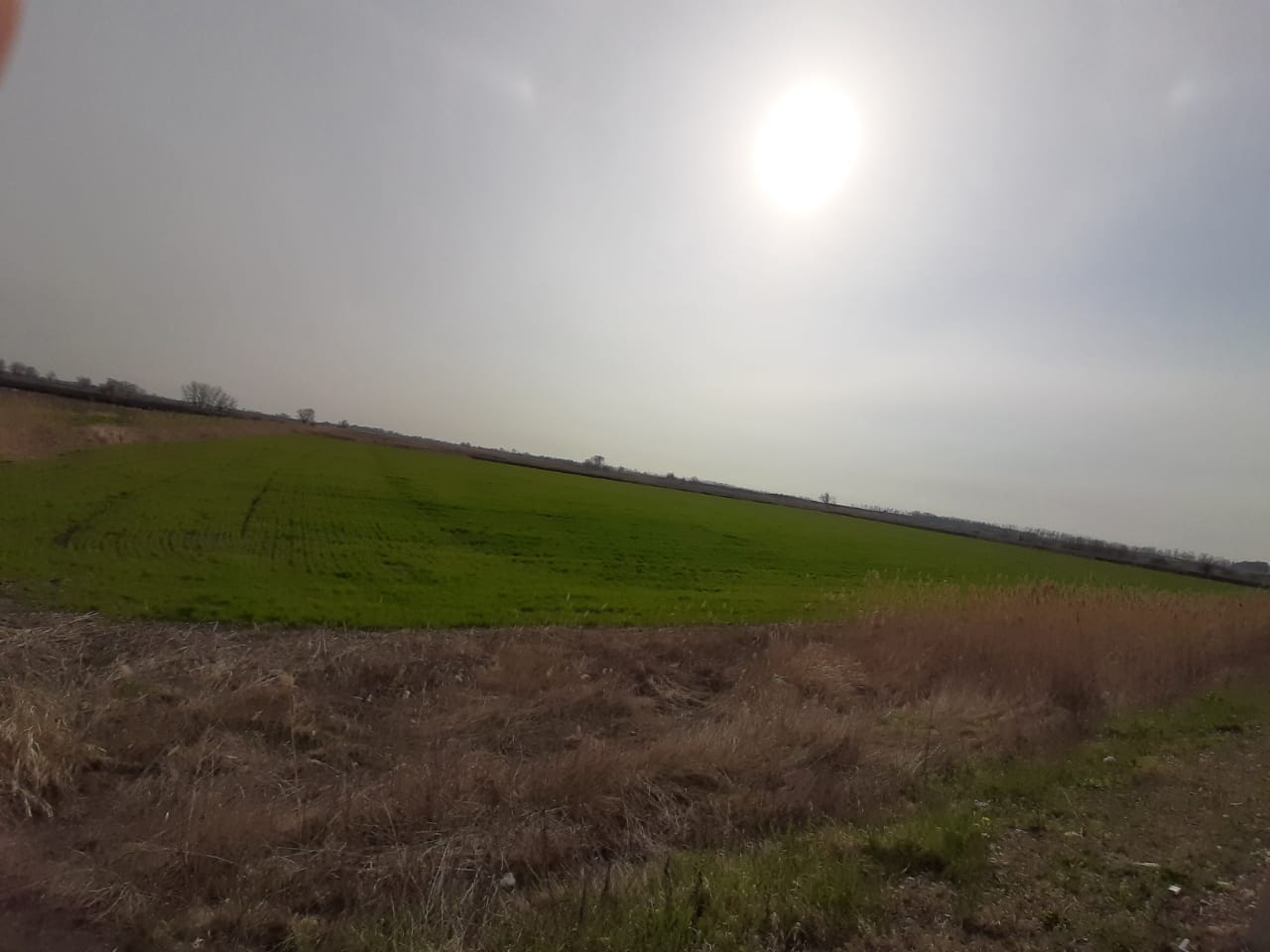 